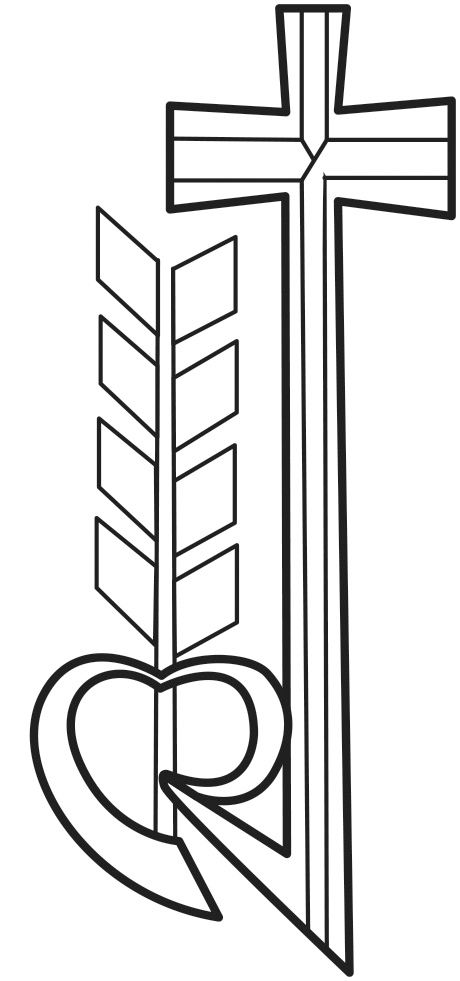 Parañaque City, October 6, 2018Prot. n.: 142/18Re: 	Request for Prayers for the Success of the 	2nd St. Matthew Provincial ChapterTo:	PROVINCIAL CAPITULARS andALL CONFRERES OF THE ST. MATTHEW PROVINCETHEIR HOUSESDearest,Greetings of Peace!Nine (9) days before the celebration of the 2nd St. Matthew Province at the Oasis of Prayer in Lalaan II, Silang, Cavite, on October 15-20, 2018, I would like to humbly invite every community and each one to intensify your prayer that the will of the Lord of the Harvest be done in this historic affair, and that we, the Rogationists of the St. Matthew Province, be of authentic witnesses in the Church of the specific mission He has entrusted us to accomplish.God bless us all!Sincerely yours,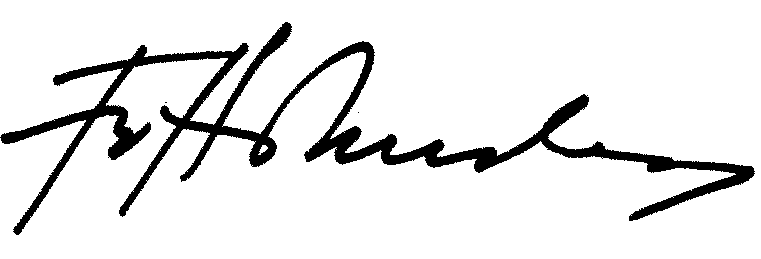 Fr. Herman Abcede, RCJ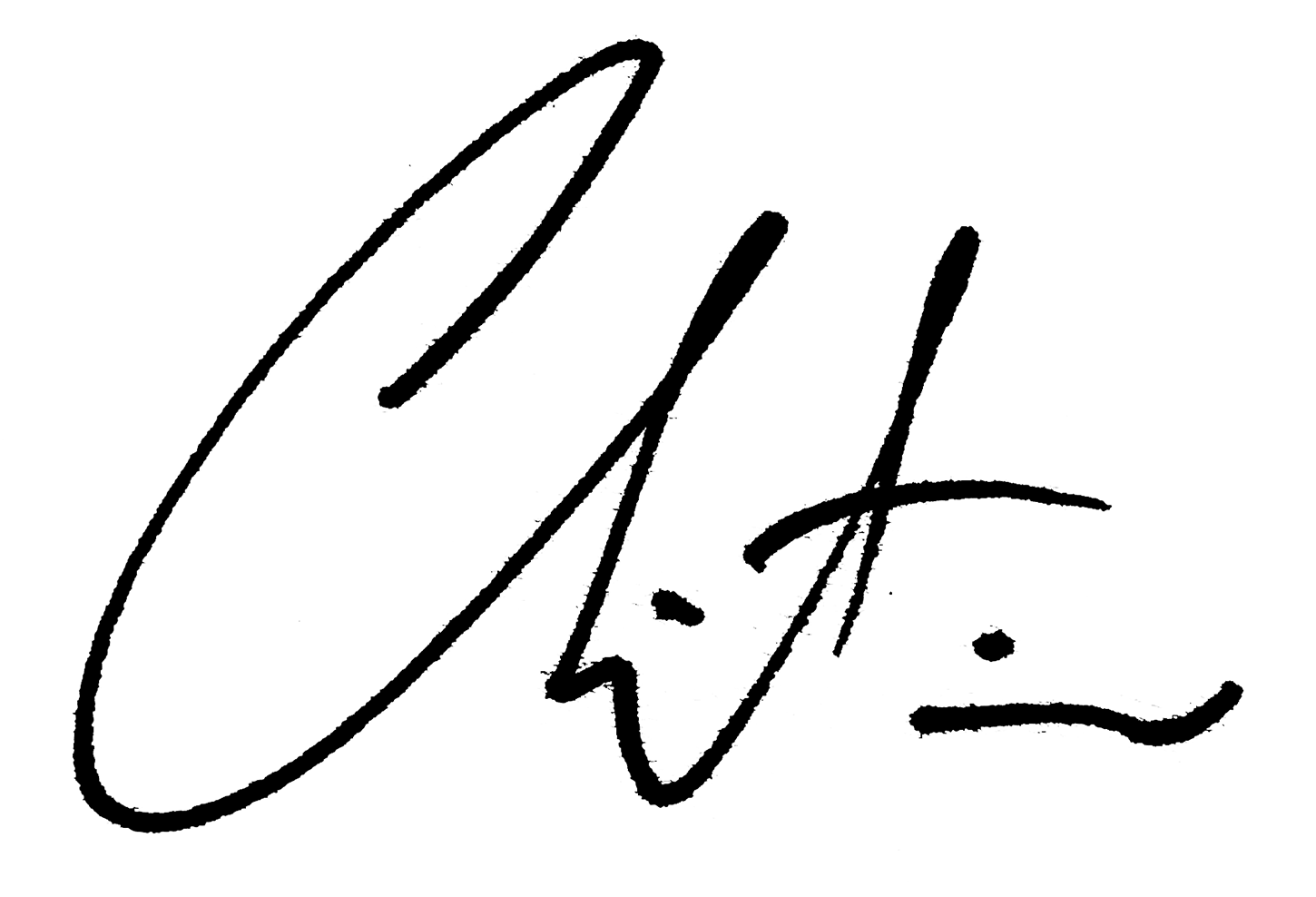 Provincial Superior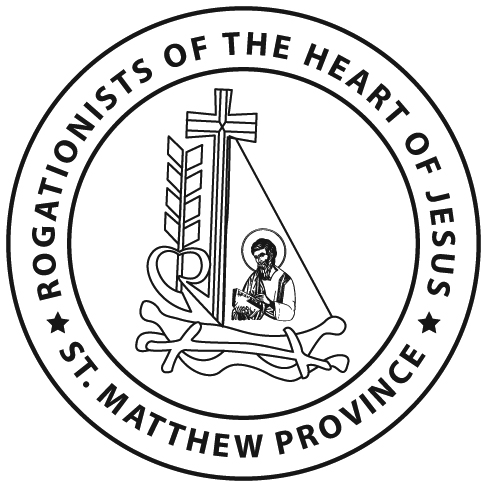 Bro. Christian Allan R. De Sagun, RCJProvincial SecretaryPrayer for the 2nd St. Matthew Provincial ChapterO loving Father, who care for your people with gentleness and rule them in love, endow us, members of the St. Matthew Province, with the Spirit of wisdom, so that through the Rogate, your people may be led to know the truth more fully and grow in holiness by becoming good laborers in your harvest. May our 2nd Provincial Chapter become a symbol of unity among us in realizing our vocation and mission in serving the Rogate. AMEN